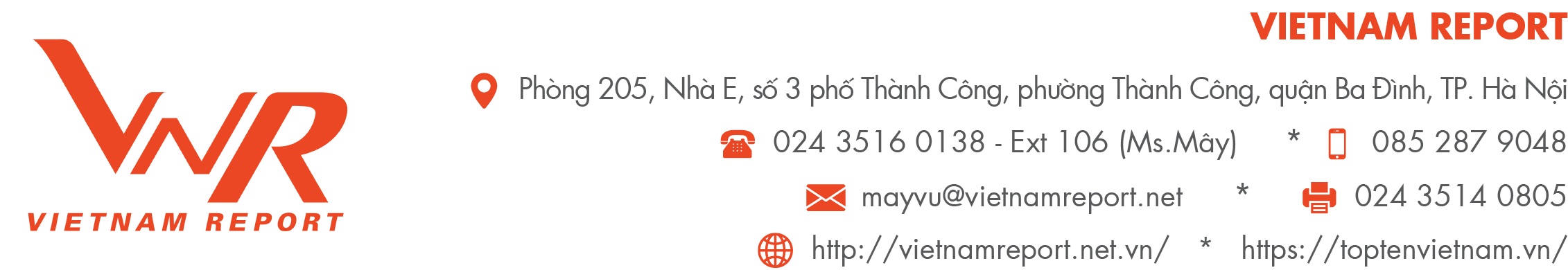 PHIẾU HỎI DOANH NGHIỆP(Phục vụ Bảng xếp hạng Top 10 Công ty Bao bì uy tín năm 2021)Vietnam Report cam kết phiếu điều tra chỉ phục vụ mục đích nghiên cứu, không công bố những thông tin Doanh nghiệp cung cấp theo đúng quy chế bảo mật thông tin. Kính đề nghị Quý Doanh nghiệp điền đầy đủ thông tin và gửi về cho Vietnam Report trước 17h ngày 30/11/2021.Trân trọng cảm ơn!THÔNG TIN NGƯỜI ĐIỀN PHIẾUHọ và tên: ………………………………………………………………………………………….…………Bộ phận làm việc: ……………………………………………………………………………………………Số điện thoại liên lạc: ………………………………………………………………………………………...Email: ………………………………………………………………………………………….…………….Tên Doanh nghiệp: ……………………………………………………………………………………...Mã số thuế: ………………………………………………………………………………………………Năm thành lập: …………………………………………………………………………………….........Loại hình hoạt động của Doanh nghiệp: Nhà nước Tư nhân trong nước Có vốn đầu tư nước ngoài chiếm trên 50%Tình hình tài chính của Doanh nghiệp:(*) Tổng doanh thu: Tổng cộng các khoản thu nhập của doanh nghiệp (không bao gồm các khoản giảm trừ)Thị trường tiêu thụ sản phẩm của Quý doanh nghiệp?       Trong nước (chiếm tỷ trọng ….... % doanh thu)       Xuất khẩu (chiếm tỷ trọng .......% doanh thu)Cơ cấu doanh thu của Quý Doanh nghiệp hiện nay đến từ các dòng sản phẩm nào? Bao bì Nhựa (chiếm tỷ trọng ……..% doanh thu) Bao bì Giấy (chiếm tỷ trọng .......% doanh thu) Khác (ghi rõ………………………………………………………………………………..)Tác động của đại dịch Covid-19 đến tình hình kinh doanh của DN trong năm 2021 thế nào?Tốt hơn nhiềuTốt hơn một chútKhông ảnh hưởngXấu đi một chútXấu đi rất nhiềuNăng lực hoạt động sản xuất kinh doanh của Quý Doanh nghiệp hiện ước bằng bao nhiêu phần trăm so với trước đại dịch bùng phát (Ước tính một cách tương đối về doanh thu, lợi nhuận)?Theo Quý Doanh nghiệp, dự kiến mất khoảng bao lâu thì hoạt động sản xuất kinh doanh của Quý DN có thể phục hồi được như trước đây? (Lợi nhuận, doanh thu, năng suất lao động)? Quý Doanh nghiệp đã đã ưu tiên thực hiện các biện pháp nào dưới đây để ứng phó với đại dịch trong thời gian qua? (tối đa 5 biện pháp)Giải pháp chính mà Quý doanh nghiệp thực hiện để đối phó với tình trạng thiếu hụt dòng tiền là gì? (Tối đa hai tùy chọn)Giải pháp chính mà Quý doanh nghiệp thực hiện để đối phó với tình trạng thiếu hụt nhân công là gì? (Tối đa hai tùy chọn)Giải pháp chính mà Quý doanh nghiệp thực hiện để đối phó với sự thiếu hụt các yếu tố đầu vào như hàng hóa trung gian và nguyên liệu thô (tối đa hai tùy chọn)? Theo Quý doanh nghiệp, tác động lớn nhất của đại dịch Covid-19 lên ngành Bao bì (tối đa 2 phương án)?Theo Quý Doanh nghiệp, triển vọng ngành Bao bì trong năm 2022 sẽ như thế nào?Tăng trưởng sẽ thấp hơn rất nhiều Tăng trưởng sẽ thấp hơn một chút Duy trì tốc độ tăng trưởng Tăng trưởng khả quan, tốt hơn một chútTăng trưởng mạnh, tốt hơn nhiều  Quý Doanh nghiệp dự báo thế nào về thay đổi trong nhu cầu khách hàng và lợi nhuận công ty trong ít nhất 6 tháng tới đây? Theo Quý Doanh nghiệp, yếu tố nào là rào cản với khả năng tăng trưởng của doanh nghiệp trong 12 tháng tới?Quý Doanh nghiệp đánh giá thế nào về mức độ ảnh hưởng của các yếu tố sau đến thiết lập định hướng chiến lược tương lai trong thời kỳ bình thường mới? Đâu là yếu tố chính thúc đẩy việc thực hiện mục tiêu phát triển bền vững của Quý Doanh nghiệp? (tối đa 2 lựa chọn)Đâu là Top 5 giải pháp trọng tâm của doanh nghiệp trong thời kỳ bình thường tiếp theo?Trước ảnh hưởng của dịch, chính quyền các cấp và các tổ chức tài chính đã công bố các biện pháp cứu trợ, theo Quý doanh nghiệp chính sách nào là hiệu quả nhất? (Tối đa hai tùy chọn)Theo Quý Doanh nghiệp, đâu là Top 3 giải pháp mà Chính phủ nên chú trọng để hỗ trợ tốt nhất cho ngành Bao bì trong thời gian tới đây? Đánh giá tiến trình chuyển đổi số hiện nay của Quý doanh nghiệp? Đang được triển khai trên quy mô  Đã triển khai một phần Triển khai hạn chế Củng cố hệ thống vận hành Vẫn đang trong giai đoạn thiết kế  Hiện không có chiến lược chuyển đổi kỹ thuật số Chi phí cho quá trình chuyển đổi số tại Quý Doanh nghiệp?  Không thực hiện  Dưới 1% của tổng doanh thu  Từ 1% đến dưới 5% tổng doanh thu Từ 5% đến dưới 10% tổng doanh thu  Từ 10% tổng doanh thu trở lênHiện nay, Quý Doanh nghiệp đang/dự kiến sẽ sử dụng những phương pháp, công cụ và công nghệ số nào để thúc đẩy chuyển đổi số hiệu quả?Các lĩnh vực hoạt động của Quý Doanh nghiệp đã áp dụng chuyển đổi số (Ứng dụng công nghệ và kỹ thuật số vào quá trình hoạt động kinh doanh) để thích ứng với đợt dịch vừa qua? Theo Quý Doanh nghiệp, Top 3 khó khăn, rào cản Doanh nghiệp gặp phải khi tiếp cận và ứng dụng chuyển đổi số trong thời gian qua? Theo đánh giá của Quý Doanh nghiệp, đâu là các Doanh nghiệp tiêu biểu nhất trong ngành Bao bì Việt Nam hiện nay? (Xin vui lòng đánh số từ 1 – 10 doanh nghiệp trong danh sách dưới đây với thứ tự 1 là doanh nghiệp mà Quý Doanh nghiệp đánh giá tiêu biểu nhất)Lưu ý: Với các công ty được Quý Doanh nghiệp đánh giá là tiêu biểu, nhưng không có tên trong danh sách, vui lòng điền thêm vào các ô trống phía dướiBẢNG 1: NHÓM NGÀNH SẢN XUẤT BAO BÌ BẰNG GIẤY, BÌABẢNG 2: NHÓM NGÀNH SẢN XUẤT BAO BÌ TỪ NHỰAPHẦN I: THÔNG TIN DOANH NGHIỆPChỉ tiêuNăm 2020Kế hoạch năm 2021Kết quả 9 tháng đầu năm 2021Tổng tài sản (triệu đồng)Vốn chủ sở hữu (triệu đồng)Doanh thu bán hàng và cung cấp dịch vụ (triệu đồng)Tổng doanh thu (triệu đồng) (*)Giá vốn hàng bán (triệu đồng)Lợi nhuận trước thuế (triệu đồng)Giá vốn hàng bán Lợi nhuận sau thuế (triệu đồng)PHẦN II: TÁC ĐỘNG CỦA ĐẠI DỊCH COVID-19 ĐẾN HOẠT ĐỘNG SẢN XUẤT - KINH DOANH CỦA DOANH NGHIỆP Doanh thuLợi nhuậnCông suất hoạt độngHiệu suất hoạt động nói chungDưới 40%Từ 40% đến dưới 60%Từ 60% đến dưới 80%Từ 80% đến dưới 100%Từ 100% đến 120%Từ 120% đến 140%Trên 140%Doanh thuLợi nhuậnCông suất hoạt độngHiệu suất hoạt động nói chungKhông rõNhiều hơn 18 thángTừ 13 đến 18 thángTừ 7 đến 12 thángKhoảng 6 thángTừ 3 đến 6 tháng Từ 1 đến 3 tháng Khoảng 1 tháng Tăng cường tự động hóa trong sản xuất, đầu tư sửa chữa, nâng cấp, lắp mới các hệ thống máy móc thiết bị phục vụ sản xuất.Triển khai làm việc từ xa, áp dụng công nghệ vào quản lý Mở rộng chuỗi cung cung ứng & tìm kiếm thị trường mới Nhanh chóng tìm các chuỗi cung ứng mới để thay thế Tăng dự trữ hàng hóa và nguyên vật liệu thiết yếu Cắt giảm lao độngTập huấn nâng cao chất lượng nhân sự, sản xuấtCơ cấu lại các mặt hàng chiến lược của công tyTăng cường hoạt động quảng cáo sử dụng công nghệ số (mạng xã hội)	Tăng cường hoạt động hậu mãi để gắn kết khách hàngTăng cường hoạt động mua bán và sáp nhập (M&A)Thu hẹp quy mô doanh nghiệp và cắt giảm chi nhánh hoạt độngKhác (vui lòng ghi rõ ………………………………………………………………………………..) Vay từ các ngân hàng thương mại Vay của các công ty tài chính  Vay từ cá nhân Tăng vốn chủ sở hữu (thêm cổ đông mới hoặc tăng vốn của cổ đông cũ) Đàm phán với người cho vay Giảm chi phí hoạt động (ví dụ: sa thải và giảm lương) Không gặp vấn đề thiếu hụt dòng tiền  Khác (vui lòng ghi rõ …………………………………………………………………………………..) Tăng lương và trợ cấp cho các lao động làm việc tại chỗ thuộc khu vực bị ảnh hưởng dịch Thay đổi ca và/hoặc phân chia ca làm việc để giảm tiếp xúc Cho phép một số vị trí làm việc từ xa Sử dụng thiết bị, phần mềm để giảm khối lượng công việc  Đặt hàng gia công  Thương lượng để chậm giao hàng  Không thiếu nhân công  Khác (vui lòng ghi rõ …………………………………………………………………………..) Đặt hàng gia công   Giảm công suất hoạt động  Tìm kiếm thêm nhà cung cấp mới   Thương lượng để chậm giao hàng  Không thiếu đầu vào   Khác (vui lòng ghi rõ …………………………………………………………………………………..)Là cơ hội để đẩy nhanh đổi mới sáng tạo Sự đánh giá cao hơn của xã hội về vai trò tích cực của bao bì Đẩy nhanh đáng kể công cuộc chuyển đổi số, tăng cường đầu tư vào tự động hóa Tạo điều kiện để dẫn đến những thay đổi sâu sắc trong chiến lược (nhân sự, kinh doanh, đầu tư…)Tăng tốc xu hướng thương mại điện tử Sự thay đổi trong sở thích của người tiêu dùng đối với vật liệu/định dạng bao bìNhu cầu lớn hơn về truy xuất nguồn gốc chuỗi cung ứngGiảm nhu cầu của người tiêu dùng đối với hệ thống đóng gói tái sử dụngTái cấu trúc/định vị hình ảnh tại các thị trường đang có mặt Phân bổ lại nguồn đầu vào trong các chuỗi cung ứngTìm kiếm các cơ hội M&A và/hoặc theo đuổi chiến lược thoái vốn dựa trên các xu hướng ngànhPHẦN III: TRIỂN VỌNG VÀ CHIẾN LƯỢC CỦA DOANH NGHIỆP TRONG THỜI KỲ “BÌNH THƯỜNG MỚI TIẾP THEO”Không rõGiảm điKhông thay đổiTăng lênDoanh thuLợi nhuậnNhi cầu đối với sản phẩm bao bì của DN nói chungNhu cầu với bao bì thực phẩm – đồ uống của DNNhu cầu với bao bì Dược phẩm của DNNhu cầu với bao bì Điện tử của DNNhu cầu với bao bì xuất khẩu của DNNhu cầu với bao bì xi măngNhu cầu của khách hàng với các sản phẩm bao bì khác của DN (ghi rõ………………………………….)Không gặp thách thứcThách thức nhỏThách thức vừa phảiThách thức lớnThiếu hụt nguồn vốn để sản xuất, kinh doanhĐứt gãy chuỗi cung ứng trong sản xuất, kinh doanhKhông triển khai được kế hoạch bán hàngĐảm bảo an toàn nơi làm việcSự leo thang chi phí trong nguyên liệu thô và hậu cầnThiếu nhân lực để sản xuất, kinh doanhTiếp cận khách hàng mớiChăm sóc khách hàng hiện tạiXây dựng hệ thống công nghệ quản lý và điều hành công việcQuản trị dòng tiền Chi phí cho lưu thông vận chuyển hàng hóaHoàn thành các hợp đồng đúng thời hạn1 (Ảnh hưởng ít nhất)2345 (Ảnh hưởng nhiều nhất)Yếu tố bên ngoài doanh nghiệp Yếu tố bên ngoài doanh nghiệp Yếu tố bên ngoài doanh nghiệp Yếu tố bên ngoài doanh nghiệp Yếu tố bên ngoài doanh nghiệp Yếu tố bên ngoài doanh nghiệp Khả năng hồi phục của nền kinh tế Lạm phát Ảnh hưởng của đại dịch Covid-19Các Hiệp định thương mại mà Việt Nam đã ký kếtSự phát triển của Cách mạng công nghệ 4.0, tự động hóa…Sức ép cạnh tranh từ các doanh nghiệp nội - ngoạiCác quy định về tiêu chuẩn chất lượng, tiêu chí bảo vệ môi trường của ngành Bao bìSự biến động của giá và nguồn nguyên liệu và phụ giaSự biến động của tỷ giá, lãi suất ngân hàng  Sự thay đổi trong hành vi người tiêu dùng và các phương pháp tiếp cận người tiêu dùngSự phát triển của thương mại điện tửYếu tố bên trong doanh nghiệp Yếu tố bên trong doanh nghiệp Yếu tố bên trong doanh nghiệp Yếu tố bên trong doanh nghiệp Yếu tố bên trong doanh nghiệp Yếu tố bên trong doanh nghiệp Chất lượng nguồn nhân lực và quản trị doanh nghiệpTriển khai bền vững các mô hình kinh doanh mớiHoạt động Marketing của Doanh nghiệpTiềm lực tài chính của doanh nghiệpSự tăng cường đầu tư đổi mới công nghệ và cải tiến quy trình sản xuất Công tác nghiên cứu phát triển sản phẩmTốc độ ứng phó và sự thích nghi của doanh nghiệpVăn hóa và giá trị cốt lõi Công tác quản trị rủi ro Yếu tố khác (ghi rõ……………………………..)Việc triển khai chiến lược phát triển bền vững có thể nâng cao giá trị thương hiệu của doanh nghiệp Khách hàng của doanh nghiệp coi trọng các hành động phát triển bền vững có thể đạt được Chính phủ ban hành các quy định liên quan   Các nhà cung cấp của doanh nghiệp coi trọng các hành động phát triển bền vững Doanh nghiệp có thể xác định các rủi ro và cơ hội bằng cách thực hiện chiến lược phát triển bền vững   Sự thay đổi trong sở thích của người tiêu dùng đối với vật liệu/định dạng bao bì Doanh nghiệp của chúng tôi chưa có ý định thực hiện mục tiêu phát triển bền vững  Những biến động bất ngờ từ thiên tai, dịch bệnh Khác (vui lòng ghi rõ………………………………………………………………………..)Trong ngắn hạnTrong dài hạnTăng cường số hóa các hoạt động vận hành của doanh nghiệpCải tiến chất lượng và mẫu mã sản phẩm cho phù hợp với mô hình thương mại điện tửTăng cường các biện pháp quản trị rủi ro tài chính, biến động giá và chất lượng nguồn nguyên liệu đầu vàoMở rộng thị trường, đẩy mạnh hoạt động marketingĐa dạng nhà cung cấp nguyên vật liệu với giá cạnh tranhTìm kiếm cơ hội từ M&ATăng cường liên kết giữa các đối tác không cạnh tranh (nhà cung cấp nguyên liệu, máy móc, nhà phân phối…)Thực hiện chiến lược phát triển bền vững, bảo vệ môi trườngTăng cường các hoạt động nghiên cứu và phát triển sản phẩmĐào tạo, phát triển nguồn nhân lực chất lượng caoPhát triển các mô hình kinh doanh, sản phẩm mớiKhác (vui lòng ghi rõ ……………………………………) Giảm tiền chi phí điện, viễn thông, hậu cần, v.v. Giảm thuế suất, giảm, hoãn nộp thuế Giảm chi phí tài trợ cho các doanh nghiệp vừa và nhỏ, gia hạn thời hạn cho vay hoặc xóa nợ một phần Tạm giảm tiền đóng bảo hiểm xã hội và hoàn trả bảo hiểm thất nghiệp đối với doanh nghiệp không sa thải nhân viên Tối ưu hóa dịch vụ hoàn thuế xuất khẩu Cung cấp chứng nhận "bất khả kháng" nhanh chóng để tránh vi phạm hợp đồng Giảm chi phí thuê đất  Đẩy nhanh và ưu tiên vắc xin Covid-19 cho khối doanh nghiệp Hỗ trợ tài chính cho người dân nhằm khôi phục sức mua hàng hóa Khác (ghi rõ…………………………………………………………………...................)Khuyến khích hoạt động đầu tư: thu hút vốn, chuyển giao công nghệ… từ nước ngoàiHoàn thiện hệ thống hành lang pháp lý, minh bạch hóa thông tin, tạo môi trường cạnh tranh công bằng giữa các doanh nghiệp  Giảm thuế nhập khẩu nguyên liệu sản xuất Xây dựng quy chuẩn, tiêu chuẩn quốc gia đối với các sản phẩm trong ngành, đặc biệt về thu gom và tái chế ngành Bao bì Giải quyết vấn đề thiếu hụt nguyên liệu, phát triển ngành công nghệ phụ trợ cho ngành Bao bì Hỗ trợ công tác xúc tiến, mở rộng thị trường Cải thiện cơ sở hạ tầng, chú trọng cơ sở hạ tầng logisticsKhác (ghi rõ…………………………………………………………………...................)PHẦN IV: ĐÁNH GIÁ VỀ CHUYỂN ĐỔI SỐRất CaoCaoTrung bìnhThấpRất thấpNền tảng công nghệ di độngDữ liệu lớn (Big Data)Chatbots, voiceCông cụ Trí tuệ nhân tạo (Artificial Intelligence)Tự động hóa quy trình bằng robot (RPA)Điện toán đám mâyIOT (Internet vạn vật)BlockchainHệ thống hoạch định nguồn lực doanh nghiệp (ERP)Phân tích và khai thác hệ thống khách hàng qua hệ thống BI (Business Intelligence)Khác (vui lòng ghi rõ)……………………………................Không áp dụngÁp dụng ítÁp dụng nhiềuTrong hoạt động bán hàngTrong hoạt động quảng cáoTrong hoạt động giao nhận hàng hóa (logistics)Trong hoạt động sản xuấtTrong hoạt động mua hàng (đầu vào)Trong hoạt động chăm sóc khách hàng (hậu mãi)Trong hoạt động quản lý nhân sựTrong hoạt động tuyển dụngTrong điều hành hoạt động doanh nghiệpKhông đồng ýĐồng ýRất đồng ýThiếu chiến lược xây dựng hệ thống công nghệ số hóa và sự hỗ trợ/lãnh đạo từ quản lý cấp caoKhông đủ nguồn vốn đầu tư Không đủ nguồn nhân lực chất lượng caoThiếu các doanh nghiệp cung cấp dịch vụ trợ giúp chuyển đổi sốThiếu sự kết nối với hệ thống trường đại học để có hợp tác về chuyển đổi sốThiếu cơ sở hạ tầng công nghệ cơ bảnKhông đạt được sự thống nhất trong đội ngũ lãnh đạo về việc cần thực hiện CĐSThiếu công cụ đảm bảo an ninh mạng và bảo mật dữ liệuĐối tác kinh doanh chưa sẵn sàng hợp tác về các giải pháp sốLo ngại mất kiểm soát về sở hữu trí tuệ của doanh nghiệpĐÁNH GIÁ DOANH NGHIỆP TIÊU BIỂU TRONG NGÀNHThứ hạngTÊN DOANH NGHIỆPCÔNG TY TNHH BAO BÌ VIỆT HƯNGCÔNG TY CP BAO BÌ BIÊN HÒACÔNG TY CP IN VÀ BAO BÌ GOLDSUNCÔNG TY CP TẬP ĐOÀN NGỌC DIỆPCÔNG TY CP ĐÔNG HẢI BẾN TRECÔNG TY CP TIẾN THÀNHCÔNG TY TNHH SẢN XUẤT THƯƠNG MẠI PHÚC HẢOCÔNG TY CP BAO BÌ NHƠN TRẠCHCÔNG TY TNHH SẢN XUẤT THƯƠNG MẠI DỊCH VỤ HẠNH MINH THICÔNG TY CP VICEM BAO BÌ BỈM SƠNCÔNG TY CP BAO BÌ DẦU KHÍ VIỆT NAMCÔNG TY CP CÔNG NGHIỆP THƯƠNG MẠI SÔNG ĐÀCÔNG TY CP IN VÀ BAO BÌ BÌNH ĐỊNHCÔNG TY CP VICEM BAO BÌ HẢI PHÒNGCÔNG TY TNHH SẢN XUẤT & XNK BAO BÌ HÀ NỘIThứ hạngTÊN DOANH NGHIỆPCÔNG TY CP NHỰA AN PHÁT XANHCÔNG TY CP NHỰA HƯNG YÊNCÔNG TY CP NHỰA BẢO VÂNCÔNG TY CP BAO BÌ NHỰA TÂN TIẾNCÔNG TY CP TRUNG ĐÔNGCÔNG TY CP NHỰA RẠNG ĐÔNGCÔNG TY CP BAO BÌ TÍN THÀNHCÔNG TY TNHH THƯƠNG MẠI KIM ĐỨCCÔNG TY CP SẢN XUẤT-THƯƠNG MẠI BAO BÌ THÀNH THÀNH CÔNGCÔNG TY CP THUẬN ĐỨCCÔNG TY CP NHỰA TÂN ĐẠI HƯNGCÔNG TY TNHH MTV NHỰA BAO BÌ VIỆT PHÁTCÔNG TY CP NHÀ VÀ THƯƠNG MẠI DẦU KHÍCÔNG TY CP KỸ NGHỆ ĐÔ THÀNHCÔNG TY CP BAO BÌ PP BÌNH DƯƠNGCÔNG TY CP BAO BÌ SÀI GÒNCÔNG TY CP NHỰA VIỆT NAMCÔNG TY CP SADICO CẦN THƠCÔNG TY CP BAO BÌ ĐẠM PHÚ MỸCÔNG TY CP SẢN XUẤT NHỰA DUY TÂNCÔNG TY TNHH NHỰA LONG THÀNHCÔNG TY CỔ PHẦN BAO BÌ NHỰA SEN VIỆTCÔNG TY CP NHỰA - BAO BÌ VINH